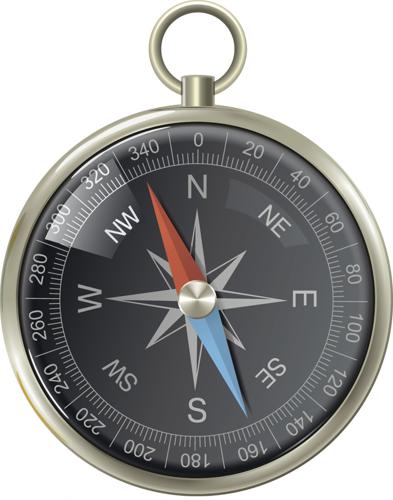 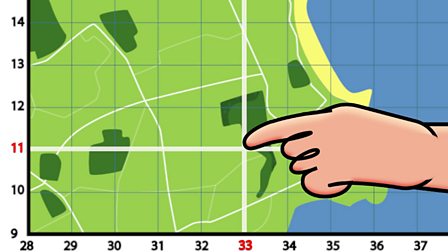 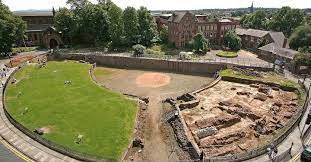 Key Knowledge AutumnA compass shows four directions – north, east, south and west. Maps use symbols, keys and compass directions to help us located places. Aerial photographs show a place from above, as if a plane is flying over it. Aerial photographs and maps can show the same features. Contour lines on a map show areas of high and low land. Lines that are close together show steep land. Lines that are far apart show low land. Rivers are usually located near major cities, due to transport, trade links and availability of resources. Rivers are usually located near major cities, due to transport, trade links and availability of resources. SpringRomans built 10,000 miles of road across Britain. If a place name has chester, caster or cester in it, it is almost certainly Roman.Lots of Roman architecture and features still exist today, especially in places such as Chester.Roman emperors made it safe for Christians to worship in peace. By AD 391, Christianity was the official religion of the Roman Empire.Before the Romans came to Britain, very few Britons were able to read or write.Ancient Romans had a lasting impact on Britain which we can still see today.SummerRivers provide habitats, fresh water, tourism, navigation (for trade and exploration) and even forms of power.The longest river in England is the River Severn and in our local area is the River Trent.Map symbols are used to simplify map making and reading and help people find points of interest.4 figure grid references are used to help people read maps and locate certain points of interest, including rivers. VocabularyAutumnphysical feature – a feature formed by naturehuman feature – something made or changed by humanscompass – a device for directing people and locating placescontour lines – lines on a map that show different levels of land (low or high)locate – find the exact position of somethingtrade links – links between countries that buy and sell resourcesSpringarchitecture – the design and construction of buildingsemperor – the ruler of an empireSummerTourism – the business of people travelling to different places for relaxation or enjoyment, 